Publicado en Madrid el 15/02/2024 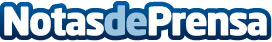 Tech Hub FP Euroformac garantiza una tasa de empleabilidad del 95% desde el primer añoLa empleabilidad de la Formación Profesional se sitúa en un 42,2%, superando incluso al 38,5% de los estudios universitarios. Los estudiantes que cursan un grado superior y realizan un máster de especialización logran un salario medio de 45k a partir del tercer año de estar en el mercado laboral. Desde Tech Hub FP Euroformac aseguran que la FP no solo es una alternativa viable, sino una elección estratégica para aquellos que buscan una carrera exitosa en el mundo profesionalDatos de contacto:FP EuroformacFP Euroformac900264645Nota de prensa publicada en: https://www.notasdeprensa.es/tech-hub-fp-euroformac-garantiza-una-tasa-de Categorias: Nacional Educación Madrid Emprendedores Recursos humanos Formación profesional Cursos Innovación Tecnológica Actualidad Empresarial http://www.notasdeprensa.es